                        SZPITAL SPECJALISTYCZNY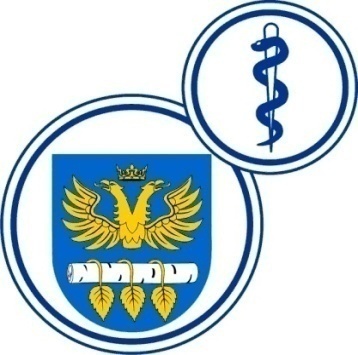 W BRZOZOWIEPODKARPACKI OŚRODEK ONKOLOGICZNYim. Ks. Bronisława MarkiewiczaADRES:  36-200  Brzozów, ul. Ks. J. Bielawskiego 18tel./fax. (013) 43 09 587www.szpital-brzozow.pl         e-mail: zampub@szpital-brzozow.pl_____________________________________________________________________________Sz.S.P.O.O. SZPiGM 3810/79/2022                                              Brzozów: 19.12.2022 r.Dotyczy postępowania o udzielenie zamówienia publicznego:dostawa produktów leczniczych  Sygn. sprawy Sz.S.P.O.O. SZPiGM            3810/79/2022Zamawiający, na podstawie art. 137 ustawy Prawo zamówień publicznych, dokonuje następujących zmian w specyfikacji warunków zamówienia:W zadaniu nr 47, Zamawiający dodaje zapis o treści:„Zamawiający dopuszcza do przetargu produkty lecznicze w opakowaniach różnej wielkości.” W zadaniach nr 60 i 139, Zamawiający dodaje zapis o treści:„Zamawiający dopuszcza opakowania o różnej ilości fiolek.”W zadaniach nr 38 i 73, Zamawiający dodaje zapis o treści:„Zamawiający dopuszcza wszystkie znajdujące się w Obwieszczeniu Ministra Zdrowia preparaty w wymienionych dawkach, zarówno w postaci roztworu do wstrzykiwań jak i koncentratu do sporządzania roztworu do infuzji.”